В целях изучения мнения населения проводился опрос на тему: «Нужны ли уроки финансовой грамотности в школе?»Сроки проведения опроса с 12.05.2018 года по 12.06.2018 года.Количество респондентов (на 15 июня 2018 года) принявших участие в данном опросе составило 189 человек.Опрос проводился через социальную сеть "ВКОНТАКТЕ".Опрос показал, что:- 61,4%  думают, что нужны;-28,6%  думают, что не нужны;-10,1%  затрудняются с ответом.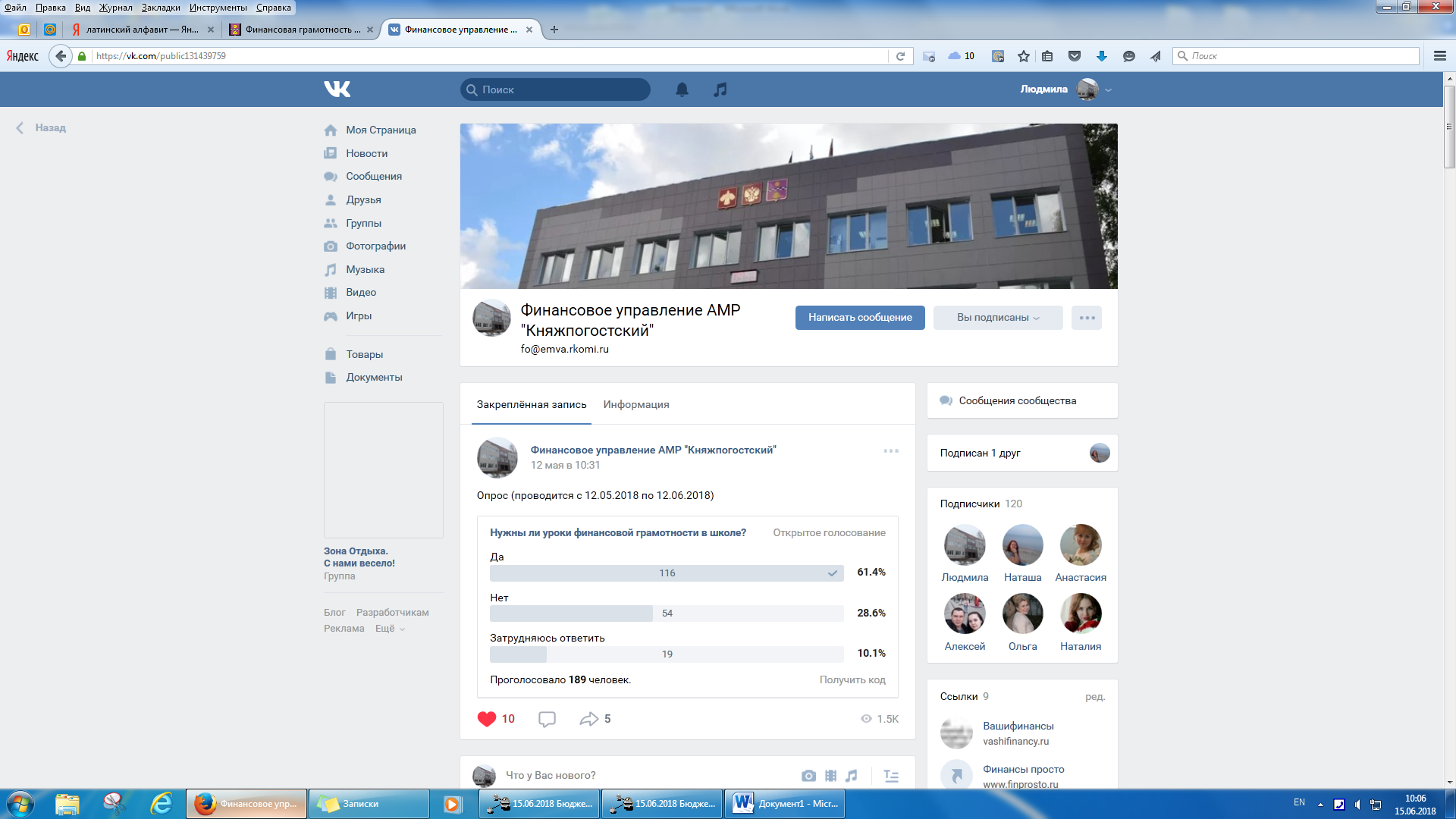 https://vk.com/public131439759?w=wall-131439759_154